Graduation Information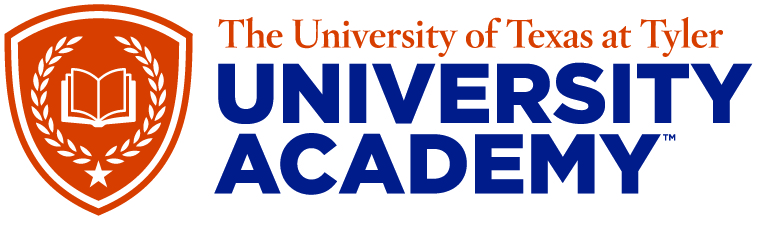 Friday, May 31, 20246:30 pm at UT TylerLouise Herrington Patriot Center (HPC)Senior Banquet:Each campus will host a Senior Banquet for scholars and parents to acknowledge their hard work and to celebrate their achievements.  Your campus director will provide you with the information specific to your campus celebration.Longview Campus: Tuesday, May 21, 2024, at 6:00 pm.  The Reserve.Palestine Campus: Thursday, May 28, 2024, at 6:00 pm.  The Evangelistic Temple.Tyler Campus: Thursday, May 23, 2024, at 6:00 pm.  The OAC Ballroom.Rehearsal:On Friday, May 31st, all seniors will participate in a graduation rehearsal at the HPC at 3:00 pm.  Transportation from the Longview and Palestine campuses will be addressed by their directors as needed.Graduation Ceremony:Date: Friday, May 31, 2024Location:  UT Tyler Herrington Patriot Center (HPC) in TylerCeremony Time: 6:30 pmDoors open to Families:  4:45 pmGraduation Frequently Asked Questions:How will Graduation be conducted with all 3 campuses?We will have one Graduation ceremony and acknowledge seniors from all three campuses together.Will each campus have a valedictorian and a salutatorian?Yes, we will honor a valedictorian and a salutatorian from each campus.  Each valedictorian will give a brief speech in honor of their accomplishment at graduation.  Salutatorian speeches are given at the Senior Banquet.What accomplishments will be honored during the ceremony?The school will provide valedictorian and salutatorian medallions.The school will provide honor stoles for scholars who have earned a 4.25 GPA.The school will provide dual credit scholar cords to scholars who will be graduating with at least 36 dual credit hours.The school will provide NHS stoles, Student Council cords, and class officer cords.Is there a dress code?Yes, please, no jeans.  Scholars should wear dark colored professional dress and shoes.  Their shoes should be ones they can walk in comfortably.May scholars decorate their Graduation caps?No.How many guests can we bring?You may invite your family and close friends.Will parents be allowed to “be where the graduates are” when the graduates are in the 3:00 pm rehearsal and then getting ready for the ceremony?No.  The rehearsal will be closed to parents/public.   No family members will be allowed in the make-ready rooms as scholars get ready.  Campus Directors and other staff will assist them with their graduation regalia and prepare them for photos and the processional.Students can leave the ‘make-ready’ room to greet their families in the lobby and take pictures before the rehearsal but must be available for group pictures.Open seating in the stadium will be available to families by 4:45 pm, after the rehearsal.Will there be a “reserved” seating area for parents/guardians of each graduate? No, seating is on a first-come, first-serve basis in the bleachers- there is plenty of room in the stadium seating.Are students allowed to have their cell phones during the ceremony?No.  Each campus director will oversee their campus basket and have it available to collect cell phones prior to students lining up in the processional line.  Students may collect their phones from their campus director after the recessional. We will provide a staff member to watch over the make-ready room during the ceremony.  Will there be a photographer taking the diploma acceptance/handshake photos, and if so, will there be a charge for that?A photographer will be provided to take pictures of each graduate receiving their diploma and shaking hands with the President.  All photos will be made available through a shared link and will be free of charge.Will there be livestream/video of the ceremony?A videographer will be filming footage throughout the event, including behind the scenes, candid and the ceremony.  A professionally produced keepsake video will be published to our YouTube approximately 1 week post ceremony.We will not be livestreaming the event; families are welcome to stream from their phones in the audience if they so choose.Will there be a time and place for family/group photos after the ceremony?The back half of the stadium floor will be available for families/friends to meet up with their graduate and take family/group photos.  Additionally, a UA photo backdrop will be available for photo opportunities at the entrance level.Where should graduates and guests park on campus?Parking will be marked for your convenience.  Please refer to the attached map for further information.Golf cart service will be available for those in need of assistance.Are there any additional activities upon the conclusion of the ceremony?After the ceremony and recessional are complete, guests are free to meet their graduate on the stadium floor for photos.We look forward to seeing everyone at graduation!